Raining TacosParry GrippIt's raining tacos
From out of the sky
Tacos
No need to ask why
Just open your mouth and close your eyes
It's raining tacos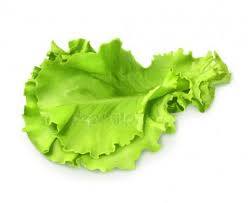 It's raining tacos
Out in the street
Tacos
All you can eat
Lettuce and shells
Cheese and meat
It's raining tacos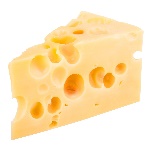 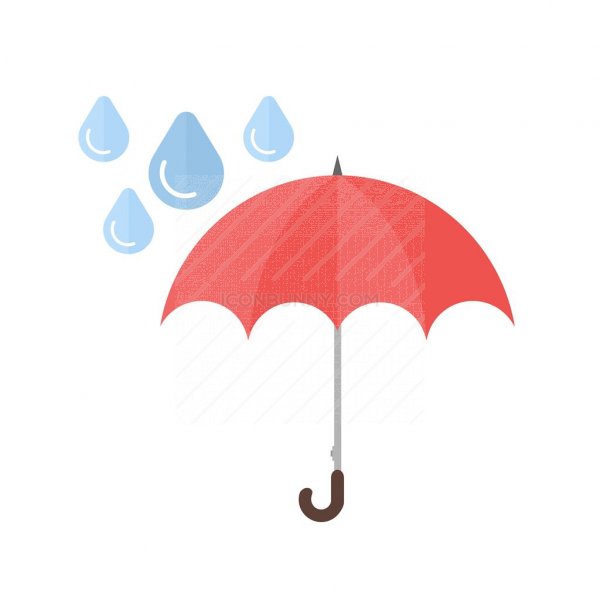 Yum yum yum yum yumity yum
It's like a dream!
Yum yum yum yum yumity yum
Bring your sour creamShell
Meat
Lettuce
Cheese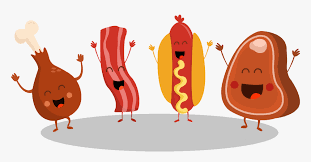 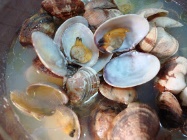 Shell
Meat
Lettuce
CheeseShell
Meat
Cheese cheese cheese cheese cheeseIt's raining tacos, ooh…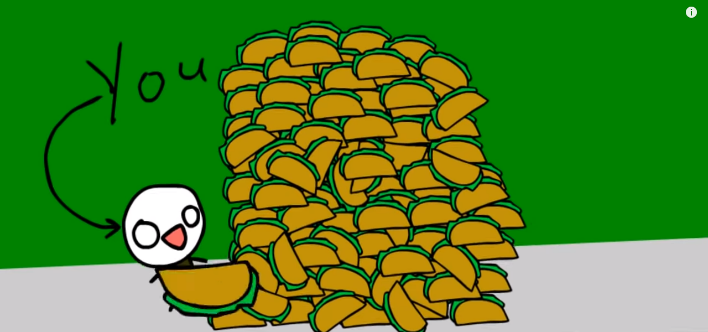 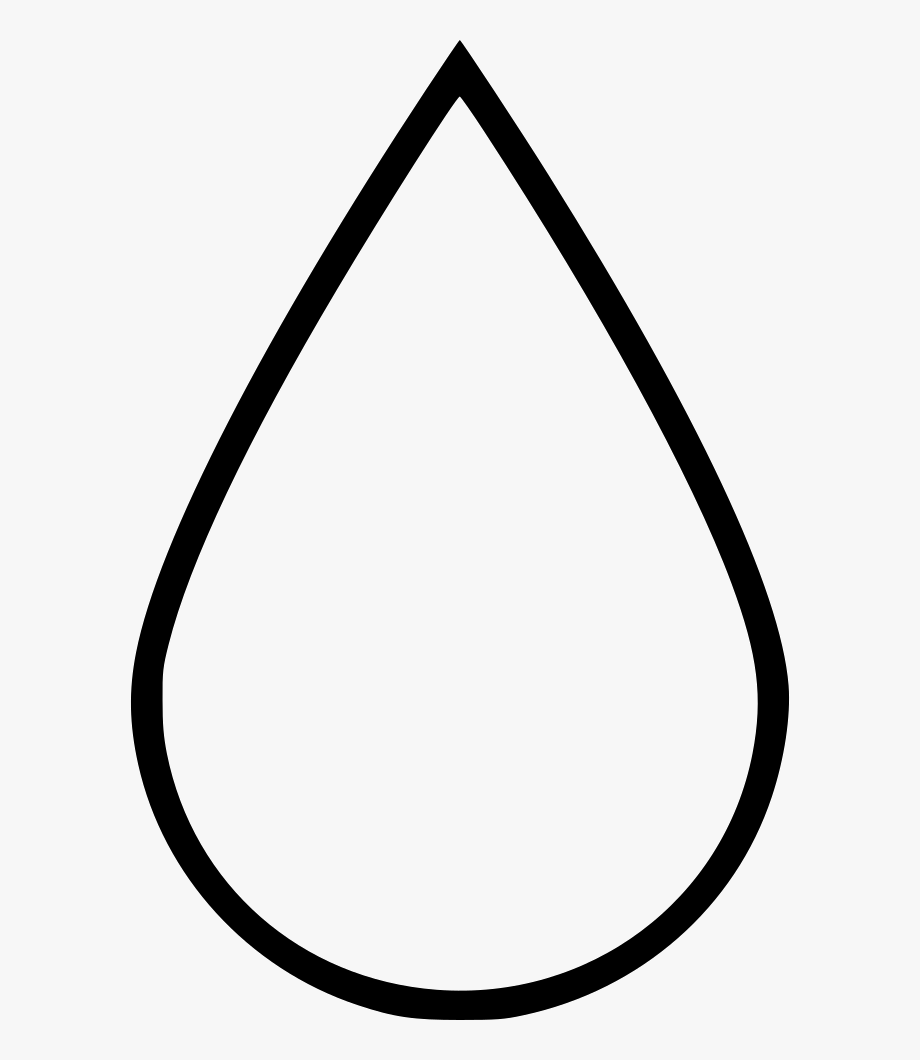 What’s the date today?What’s the weather like? Imagine that It is raining something special: 